
COVER SHEET - RFA THS PhD SCHOLARSHIP FOR 2015 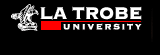 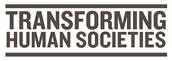 Family NameFamily NameGiven NameGiven NameEmail AddressEmail AddressTelephone NumberCountry of CitizenshipCountry of CitizenshipCountry of CitizenshipCountry of CitizenshipCountry of CitizenshipHave you studied at La Trobe University (please circle) Have you studied at La Trobe University (please circle) Yes – please provide student number here (                                 )No Yes – please provide student number here (                                 )No Yes – please provide student number here (                                 )No Yes – please provide student number here (                                 )No Yes – please provide student number here (                                 )No Yes – please provide student number here (                                 )No English test (for international applicants)Have you taken an English test within two years of your proposed course start date?English test (for international applicants)Have you taken an English test within two years of your proposed course start date?Please specify here your IELTS, TOEFL, PTE, CAE, CPE  result and date of your exam:Please specify here your IELTS, TOEFL, PTE, CAE, CPE  result and date of your exam:Please specify here your IELTS, TOEFL, PTE, CAE, CPE  result and date of your exam:Please specify here your IELTS, TOEFL, PTE, CAE, CPE  result and date of your exam:Please specify here your IELTS, TOEFL, PTE, CAE, CPE  result and date of your exam:Please specify here your IELTS, TOEFL, PTE, CAE, CPE  result and date of your exam:QualificationsMust already have a completed Honours degree (min) with a H1 result (80+) or international equivalent, and an academic background relevant to the proposed area of studyQualificationsMust already have a completed Honours degree (min) with a H1 result (80+) or international equivalent, and an academic background relevant to the proposed area of studyHonours  Honours Equivalent  Honours Equivalent  Other Qualifications/ other supporting evidence: Please specify Degree title.Other Qualifications/ other supporting evidence: Please specify Degree title.RFA THS PhD topicYou must secure a potential supervisor at La Trobe University in the area in which you plan to study before your application can be processed. For more information and to locate a supervisor go to: http://www.latrobe.edu.au/research/future/find-a-research-supervisoror you can start a dialogue with the following RFA THS cluster leaders: Human Rights, Gender and Sexuality (Dr Fiona Kelly; f.kelly@latrobe.edu.au) Migration and Mobilities – Ancient and Modern (Dr Raelene Wilding; r.wilding@latrobe.edu.au)Indigenous Peoples – Australia & International (A/Prof Tracey Banivanua-Mar; t.banivanuamar@latrobe.edu.au)Sustainability and Social Justice (Prof Katie Holmes; k.holmes@latrobe.edu.au)Political and Economic Change (Prof Nick Bisley; n.bisley@latrobe.edu.au)You must secure a potential supervisor at La Trobe University in the area in which you plan to study before your application can be processed. For more information and to locate a supervisor go to: http://www.latrobe.edu.au/research/future/find-a-research-supervisoror you can start a dialogue with the following RFA THS cluster leaders: Human Rights, Gender and Sexuality (Dr Fiona Kelly; f.kelly@latrobe.edu.au) Migration and Mobilities – Ancient and Modern (Dr Raelene Wilding; r.wilding@latrobe.edu.au)Indigenous Peoples – Australia & International (A/Prof Tracey Banivanua-Mar; t.banivanuamar@latrobe.edu.au)Sustainability and Social Justice (Prof Katie Holmes; k.holmes@latrobe.edu.au)Political and Economic Change (Prof Nick Bisley; n.bisley@latrobe.edu.au)You must secure a potential supervisor at La Trobe University in the area in which you plan to study before your application can be processed. For more information and to locate a supervisor go to: http://www.latrobe.edu.au/research/future/find-a-research-supervisoror you can start a dialogue with the following RFA THS cluster leaders: Human Rights, Gender and Sexuality (Dr Fiona Kelly; f.kelly@latrobe.edu.au) Migration and Mobilities – Ancient and Modern (Dr Raelene Wilding; r.wilding@latrobe.edu.au)Indigenous Peoples – Australia & International (A/Prof Tracey Banivanua-Mar; t.banivanuamar@latrobe.edu.au)Sustainability and Social Justice (Prof Katie Holmes; k.holmes@latrobe.edu.au)Political and Economic Change (Prof Nick Bisley; n.bisley@latrobe.edu.au)You must secure a potential supervisor at La Trobe University in the area in which you plan to study before your application can be processed. For more information and to locate a supervisor go to: http://www.latrobe.edu.au/research/future/find-a-research-supervisoror you can start a dialogue with the following RFA THS cluster leaders: Human Rights, Gender and Sexuality (Dr Fiona Kelly; f.kelly@latrobe.edu.au) Migration and Mobilities – Ancient and Modern (Dr Raelene Wilding; r.wilding@latrobe.edu.au)Indigenous Peoples – Australia & International (A/Prof Tracey Banivanua-Mar; t.banivanuamar@latrobe.edu.au)Sustainability and Social Justice (Prof Katie Holmes; k.holmes@latrobe.edu.au)Political and Economic Change (Prof Nick Bisley; n.bisley@latrobe.edu.au)Supervisor’s NameSupervisor’s NameSupervisor’s NameSupervisor’s NameRFA THS Cluster – please confirm which cluster your PhD topic aligns with (see choice of clusters above)RFA THS Cluster – please confirm which cluster your PhD topic aligns with (see choice of clusters above)Referee 1 (Title, Name, Surname, Email address) http://www.latrobe.edu.au/__data/assets/pdf_file/0010/658063/2015-GRS-LTI-CARR-Form.pdfReferee 1 (Title, Name, Surname, Email address) http://www.latrobe.edu.au/__data/assets/pdf_file/0010/658063/2015-GRS-LTI-CARR-Form.pdfConfidential Academic Referee report needs to be emailed to ths@latrobe.edu.au by 30/9/15Confidential Academic Referee report needs to be emailed to ths@latrobe.edu.au by 30/9/15Confidential Academic Referee report needs to be emailed to ths@latrobe.edu.au by 30/9/15Confidential Academic Referee report needs to be emailed to ths@latrobe.edu.au by 30/9/15Referee 2 (Title, Name, Surname, Email address)http://www.latrobe.edu.au/__data/assets/pdf_file/0010/658063/2015-GRS-LTI-CARR-Form.pdfReferee 2 (Title, Name, Surname, Email address)http://www.latrobe.edu.au/__data/assets/pdf_file/0010/658063/2015-GRS-LTI-CARR-Form.pdfConfidential Academic Referee report needs to be emailed to ths@latrobe.edu.au by 30/9/15Confidential Academic Referee report needs to be emailed to ths@latrobe.edu.au by 30/9/15Confidential Academic Referee report needs to be emailed to ths@latrobe.edu.au by 30/9/15Confidential Academic Referee report needs to be emailed to ths@latrobe.edu.au by 30/9/15Documents to be submitted to ths@latrobe.edu.au by 30/9/15Documents to be submitted to ths@latrobe.edu.au by 30/9/15cover sheetCVa one page statement which outlines your experience, training and expertise relevant to the proposed projecta 300-400 word summary of your proposed PhD projecta certified academic transcript of resultsan IELTS (or equivalent) certified result (for international applicants only)2 Confidential Academic Referee reports using the template provided on website http://www.latrobe.edu.au/__data/assets/pdf_file/0010/658063/2015-GRS-LTI-CARR-Form.pdfcover sheetCVa one page statement which outlines your experience, training and expertise relevant to the proposed projecta 300-400 word summary of your proposed PhD projecta certified academic transcript of resultsan IELTS (or equivalent) certified result (for international applicants only)2 Confidential Academic Referee reports using the template provided on website http://www.latrobe.edu.au/__data/assets/pdf_file/0010/658063/2015-GRS-LTI-CARR-Form.pdfcover sheetCVa one page statement which outlines your experience, training and expertise relevant to the proposed projecta 300-400 word summary of your proposed PhD projecta certified academic transcript of resultsan IELTS (or equivalent) certified result (for international applicants only)2 Confidential Academic Referee reports using the template provided on website http://www.latrobe.edu.au/__data/assets/pdf_file/0010/658063/2015-GRS-LTI-CARR-Form.pdfcover sheetCVa one page statement which outlines your experience, training and expertise relevant to the proposed projecta 300-400 word summary of your proposed PhD projecta certified academic transcript of resultsan IELTS (or equivalent) certified result (for international applicants only)2 Confidential Academic Referee reports using the template provided on website http://www.latrobe.edu.au/__data/assets/pdf_file/0010/658063/2015-GRS-LTI-CARR-Form.pdfSubmit a formal application for candidature and a scholarship through the La Trobe higher research degree process: http://www.latrobe.edu.au/research/future/apply. You will need to ask two referees to submit reports using the template provided on the website.Submit a formal application for candidature and a scholarship through the La Trobe higher research degree process: http://www.latrobe.edu.au/research/future/apply. You will need to ask two referees to submit reports using the template provided on the website.Submit a formal application for candidature and a scholarship through the La Trobe higher research degree process: http://www.latrobe.edu.au/research/future/apply. You will need to ask two referees to submit reports using the template provided on the website.Submit a formal application for candidature and a scholarship through the La Trobe higher research degree process: http://www.latrobe.edu.au/research/future/apply. You will need to ask two referees to submit reports using the template provided on the website.Submit a formal application for candidature and a scholarship through the La Trobe higher research degree process: http://www.latrobe.edu.au/research/future/apply. You will need to ask two referees to submit reports using the template provided on the website.Submit a formal application for candidature and a scholarship through the La Trobe higher research degree process: http://www.latrobe.edu.au/research/future/apply. You will need to ask two referees to submit reports using the template provided on the website.Submit a formal application for candidature and a scholarship through the La Trobe higher research degree process: http://www.latrobe.edu.au/research/future/apply. You will need to ask two referees to submit reports using the template provided on the website.Submit a formal application for candidature and a scholarship through the La Trobe higher research degree process: http://www.latrobe.edu.au/research/future/apply. You will need to ask two referees to submit reports using the template provided on the website.